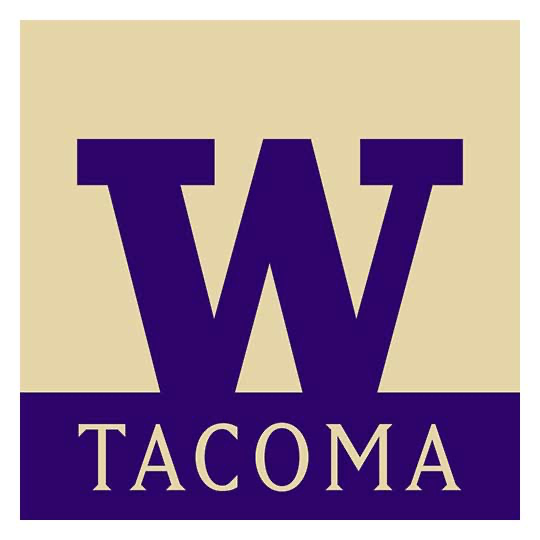 EDUCATIONAL LEADERSHIP PROGRAMSProfessional Educators Advisory Board (PEAB)AGENDAApril 2110:00 -11:30amJoin Zoom Meeting; https://washington.zoom.us/j/96021945252?from=addonBuilding: JOY  Room: 201Please RSVP to Justin Gailey (jgailey@uw.edu) if you plan to attend in person.  PEAB Members: Listed below the agendaAGENDAFinal PEAB gathering, May 25, 7:15 - 8:30pm - Building: JOY  Room TBD (PEAB members come to campus to interact with and survey Ed. Admin. students)See below for PEAB Membership ListProfessional Education Advisory Board, 2022-2023Carey, Shaun <shaun_carey@enumclaw.wednet.edu>; Chamberlin, Jeff <jchamberlin@upsd83.org>; Davis, Cindy <davisc@bellarmineprep.org>; Ray, Bernadette <bray@tacoma.k12.wa.us>; Rencher, Stephen <stephen.rencher@rentonschools.us>; Rivera, Kristi <riverad@psd401.net>; Banner, Ron <rbanner@cloverpark.k12.wa.us>; Vasilez, Jennifer <Jennifer.Vasilez@leschischools.org>; Tuman, Laura <ltuman@tacoma.k12.wa.edu>; Malit, Almai <MalitAA@puyallup.k12.wa.us>Topic/ActivityDetailsFacilitator10:00am - Introductions & Check-in●  	WelcomeLand AcknowledgementName, district, roleShare something that brings you joyDr. Robin Minthorn10:10 - Meeting minutes PEAB members review minutes from previous meeting. Discussion as needed.Dr. Kurt Hatch10:12 - PEAB PurposeWAC 181-78A-205PEAB purpose - To participate in and cooperate to help programs provide instruction. Review and analyze data to determine if the program has a positive impact on student learning.Kurt10:15 - Review key sections of PEAB Member HandbookMembership overviewSupport for Board MembersForms and ProceduresKurt10:20 - Educational Leadership Ed. D. Program UpdatesRobin10:25 - Educational Administration Program UpdatesCohort 22● 	Cohort 23 - OrientationMay 25 PEAB Gathering overview● 	Internship Overview and HighlightsKurt & Dr. Chris Espeland10:30 - Recruiting UpdateCurrent activitiesOpportunitiesChallengesCelebrationsMr. Justin Gailey10:35 - Since Time ImmemorialUpdates and NewsRobin & Kurt10:40 - Ed. Admin. Student PanelQ&A with aspiring leaders from Cohort 22Esther InfanteKristi StrunaTe’Von Stephens-BrownDavid Sway-la DuenasKurt, Chris & PEAB members11:10 - Group DiscussionWhat is important for Robin, Kurt, Chris and Justin to know in order to strengthen the UWT Ed. Admin./Ed.D. programs?How might we enhance our recruiting strategies?PEAB members11:20 - Exit QuestionsWhat went well with today’s meeting?What would make PEAB meetings better?On a scale of 1-5: Were you satisfied with the amount of actionable (relevant, timely, and important) data provided by the program at this meeting?Kurt & PEAB members11:30am - AdjournThank you!Thank you!NameOrganizationDistrictPositionJeff CHAMBERLINjchamberlin@upsd.wednet.eduWASA (2013),Voting memberUniversity Place SDSuperintendentCindy DAVISdavisc@bellarmineprep.orgWFIS (2016),Voting memberBellarmine PrepPrincipalLaura Tuman (new member)ltuman@tacoma.k12.wa.eduWSASPVoting memberSchool PsychologistVacantWEAVoting memberAlmai Malit (new member)MalitAA@puyallup.k12.wa.usUWT representativeVoting memberBernadette RAYbray@tacoma.k12.wa.usAWSP (2017)Voting memberTacoma SDPrincipalStephen RENCHERstephen.rencher@rentonschools.usAWSP (2019)Renton SDPrincipalKristi RIVERAriverad@psd401.netAWSP (2017)Peninsula SDPrincipalJennifer VASILEZjennifer.vasilez@leschischools.orgAWSP (2021)Chief Leschi SchoolsPrincipalShaun CAREYshaun_carey@enumclaw.wednet.eduWASA (2019)Enumclaw SDSuperintendentRon BANNERrbanner@cloverpark.k12.wa.usWASA (2021)Clover Park SDSuperintendentDr. Robin MINTHORNrobstarr@uw.eduCo-Chair, Director of UWT EdD Program Co-Chair, Director of UWT EdD Program Co-Chair, Director of UWT EdD Program Dr. Kurt HATCHkdhatch@uw.eduCo-Chair, Director of UWT Ed. Admin. ProgramCo-Chair, Director of UWT Ed. Admin. ProgramCo-Chair, Director of UWT Ed. Admin. ProgramDr. Chris ESPELANDespeland@uw.eduLead Field Supervisor, UWT Ed. Admin. Program Lead Field Supervisor, UWT Ed. Admin. Program Lead Field Supervisor, UWT Ed. Admin. Program Justin Gaileyjgailey@uw.eduUWT Advisor, Recruiting & Retention SpecialistUWT Advisor, Recruiting & Retention SpecialistUWT Advisor, Recruiting & Retention Specialist